Załącznik 7 do Procedury oceny wniosków i wyboru operacji oraz ustalania kwot wsparcia -  Wzór Protestu do ZW  za pośrednictwem LGDSTOWARZYSZENIE LOKALNA GRUPA DZIAŁANIA „Lider w EGO”Plac Wolności 219-400 Olecko (Instytucja, adres , do której należy złożyć protest)PROTEST PROTEST Instytucja(adres) za pośrednictwem której wnoszony jest protestStowarzyszenie Lokalna Grupa Działania „Lider w EGO” Instytucja do której kierowany jest protestZarząd Województwa […..] Nazwa/imię nazwisko WnioskodawcyAdres  WnioskodawcyAdres do korespondencji( jeśli inny niż wskazany powyżej)Telefon e-mail Faks Tytuł / Nazwa operacji Numer wniosku nadany przez LGDNazwa i numer konkursu w odpowiedzi na który złożono wniosek o udzielenie wsparcia Data złożenia wniosku o udzielenie wsparcia do biura LGDData otrzymania przez Wnioskodawcę pisma informującego o wyniku oceny Protest wnoszony jest w związku z negatywnym  wynikiem oceny operacji w zakresie: /należy zaznaczyć właściwy kwadrat/[W poniższych odpowiednich częściach protestu w sposób czytelny i zwięzły powinno zostać wskazane uzasadnienie każdego z wymienionych zarzutów, przy czym należy pamiętać , że środek odwoławczy nie może służyć uzupełnianiu treści wniosku o udzielenie wsparcia  a ewentualne dodatkowe informacje zawarte w proteście nie będą miały wpływu na dokonaną ocenę wniosku. Beneficjent powinien więc odnosić się jedynie do treści zawartych we wniosku. W ramach rozpatrywania protestu nie jest dokonywana ocena wniosku, toteż wnioskodawca nie powinien wnioskować w proteście o takie działanie]Protest wnoszony jest w związku z negatywnym  wynikiem oceny operacji w zakresie: /należy zaznaczyć właściwy kwadrat/[W poniższych odpowiednich częściach protestu w sposób czytelny i zwięzły powinno zostać wskazane uzasadnienie każdego z wymienionych zarzutów, przy czym należy pamiętać , że środek odwoławczy nie może służyć uzupełnianiu treści wniosku o udzielenie wsparcia  a ewentualne dodatkowe informacje zawarte w proteście nie będą miały wpływu na dokonaną ocenę wniosku. Beneficjent powinien więc odnosić się jedynie do treści zawartych we wniosku. W ramach rozpatrywania protestu nie jest dokonywana ocena wniosku, toteż wnioskodawca nie powinien wnioskować w proteście o takie działanie]Lista zarzutów Wnioskodawcy w związku z negatywną oceną zgodności operacji z LSR, w tym z Programem wraz z uzasadnieniem:[Wnioskodawca powinien wskazać w ujęciu punktowym wszystkie zarzuty dotyczące poszczególnych kryteriów, z których oceną się nie zgadza wraz z podaniem czytelnego i zwięzłego uzasadnienia wskazującego na popełniony przy ocenie błąd, oraz wskazać własne stanowisko dotyczące danego kryterium wraz z uzasadnieniem]Lista zarzutów Wnioskodawcy w związku z negatywną oceną zgodności operacji z LSR, w tym z Programem wraz z uzasadnieniem:[Wnioskodawca powinien wskazać w ujęciu punktowym wszystkie zarzuty dotyczące poszczególnych kryteriów, z których oceną się nie zgadza wraz z podaniem czytelnego i zwięzłego uzasadnienia wskazującego na popełniony przy ocenie błąd, oraz wskazać własne stanowisko dotyczące danego kryterium wraz z uzasadnieniem]Lista zarzutów Wnioskodawcy w związku z negatywną oceną według lokalnych kryteriów wyboru tj. nieuzyskania przez operację minimalnej liczby punktów określonej w ogłoszeniu o naborze wniosków o udzielenie   wsparcia i/lub wyniku wyboru, który powoduje, że operacja nie mieści się w limicie środków wskazanym w ogłoszeniu o naborze  wniosków o udzielenie wsparcia  wraz z uzasadnieniem: [Wnioskodawca powinien wskazać w ujęciu punktowym wszystkie zarzuty dotyczące poszczególnych kryteriów z których oceną się nie zgadza wraz z podaniem czytelnego i zwięzłego uzasadnienia wskazującego na popełniony przy ocenie błąd, oraz wskazać własne stanowisko dotyczące danego kryterium wraz z uzasadnieniem]Lista zarzutów Wnioskodawcy w związku z negatywną oceną według lokalnych kryteriów wyboru tj. nieuzyskania przez operację minimalnej liczby punktów określonej w ogłoszeniu o naborze wniosków o udzielenie   wsparcia i/lub wyniku wyboru, który powoduje, że operacja nie mieści się w limicie środków wskazanym w ogłoszeniu o naborze  wniosków o udzielenie wsparcia  wraz z uzasadnieniem: [Wnioskodawca powinien wskazać w ujęciu punktowym wszystkie zarzuty dotyczące poszczególnych kryteriów z których oceną się nie zgadza wraz z podaniem czytelnego i zwięzłego uzasadnienia wskazującego na popełniony przy ocenie błąd, oraz wskazać własne stanowisko dotyczące danego kryterium wraz z uzasadnieniem]Lista zarzutów Wnioskodawcy w odniesieniu do procedury wyboru  i/lub procedury wniesienia protestu wraz z uzasadnieniem: [Wnioskodawca powinien wskazać w ujęciu punktowym wszystkie zarzuty dotyczące procedury wyboru/wniesienia protestu np. przekroczenie terminów wraz z podaniem czytelnego i zwięzłego uzasadnienia wskazującego na popełniony błąd, oraz wskazać własne stanowisko w tej sprawie wraz z uzasadnieniem tego stanowiska. Pozostawić niewypełnione jeżeli nie dotyczy]Lista zarzutów Wnioskodawcy w odniesieniu do procedury wyboru  i/lub procedury wniesienia protestu wraz z uzasadnieniem: [Wnioskodawca powinien wskazać w ujęciu punktowym wszystkie zarzuty dotyczące procedury wyboru/wniesienia protestu np. przekroczenie terminów wraz z podaniem czytelnego i zwięzłego uzasadnienia wskazującego na popełniony błąd, oraz wskazać własne stanowisko w tej sprawie wraz z uzasadnieniem tego stanowiska. Pozostawić niewypełnione jeżeli nie dotyczy]Data:……………………………………………………..            ……… ……………………………………………………………..                                                                                                          Podpis Wnioskodawcy lub osoby upoważnionej do jej reprezentowania(*) - W przypadku reprezentowania Wnioskodawcy należy załączyć oryginał lub uwierzytelnioną kopię dokumentu poświadczającego umocowanie takiej osoby do działania w imieniu wnioskodawcyData:……………………………………………………..            ……… ……………………………………………………………..                                                                                                          Podpis Wnioskodawcy lub osoby upoważnionej do jej reprezentowania(*) - W przypadku reprezentowania Wnioskodawcy należy załączyć oryginał lub uwierzytelnioną kopię dokumentu poświadczającego umocowanie takiej osoby do działania w imieniu wnioskodawcy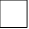 